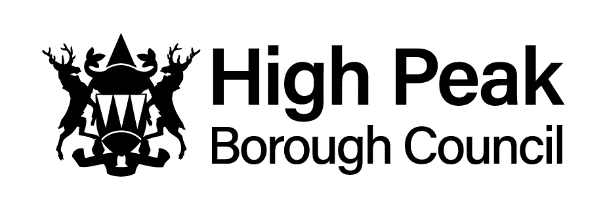 The Council is providing grants to parish/town councils and to community groups in areas where there is no town/parish council in the High Peak to support their involvement in holding an event or activity.  Parish/town councils may wish to make a joint application or the fund could be available to community groups where the town/parish council gives its support to the application.A grant of £750 is available for each of the three larger parish/town councils (Whaley Bridge, New Mills and Chapel-en-le-Frith) with £550 available for each of the remaining parish councils in the High Peak. The balance of the grant fund is available to community groups organising events and activities in areas not represented by a parish/town council, up to a maximum grant of £750 for each event on a first come first served basis.Information and resources on getting involved is available at:D-Day 80 Website, Royal British Legion Resourceshttps://www.d-day80beacons.co.uk/Declaration:Please note that you will be expected to keep an account of expenditure on the project through receipts and journals and provide these on request to evidence that the grant has been spent on what has been applied for. Please also note that the grant award must only be spent on the project as outlined in this application form.I declare the information provided within this application is correct to the best of my knowledge and will provide monitoring information throughout and at the end of the project if requested.Name:…………………………………………………………………………………………..Position:………………………………………………………………………………………..(this must be the clerk if completed on behalf of a parish/town council)Name of parish/town council or community group………………………………………………………….……………………………………….Please email your completed form to democratic.services@highpeak.gov.uk.Name of parish/town council or community groupContact Name:(in the case of parish/town councils this must be the parish/town clerk)Full Postal Address:
Postcode:E-mail:Telephone:Activity or Event DetailsActivity or Event DetailsThe grant must be used to hold an event or activity (open to the general public) directly related to D-Day 80 or for preparations leading up to a relevant event. Please confirm this is the case.Please provide details of your activity or event.Approximately how many people do you aim to attract or involve?Event organisationEvent organisationIs the event being organised directly by a parish/town council or by another organisation on its behalf supported by the parish/town council?If by another organisation please provide the contact details of that organisation.Please confirm that relevant health and safety requirements will be complied with (e.g. completion of a risk assessment and an event plan).We want to encourage as many and as wide a range of local people as possible to be involved in events and activities. D-Day 80 provides an opportunity to bring together people from across our communities and the Council wishes to encourage everyone to think about how their planned activities and events can achieve this.We want to encourage as many and as wide a range of local people as possible to be involved in events and activities. D-Day 80 provides an opportunity to bring together people from across our communities and the Council wishes to encourage everyone to think about how their planned activities and events can achieve this.Please confirm that your activity/event is open to the general public and that you have actively considered how to encourage the widest possible involvement.Financial DetailsFinancial DetailsFinancial DetailsWhat element of the event will the grant be contributing to?Total cost of the project is estimated to be:Total cost of the project is estimated to be:£I hereby apply for a grant of (the maximum grant available is):Chapel-on-le-Frith, New Mills, Whaley Bridge - £750 eachAll other parishes - £550 eachA maximum of £750 for events organised by community groups in areas where there is not a parish/town councilI hereby apply for a grant of (the maximum grant available is):Chapel-on-le-Frith, New Mills, Whaley Bridge - £750 eachAll other parishes - £550 eachA maximum of £750 for events organised by community groups in areas where there is not a parish/town council£Please provide parish/town/community group bank account details:(Payment cannot be made to individuals and will be made by BACS transfer)Account Name:Sort Code:Account No:Please provide parish/town/community group bank account details:(Payment cannot be made to individuals and will be made by BACS transfer)Account Name:Sort Code:Account No:Please provide parish/town/community group bank account details:(Payment cannot be made to individuals and will be made by BACS transfer)Account Name:Sort Code:Account No: